Vzdelávacie Stredisko, s.r.o.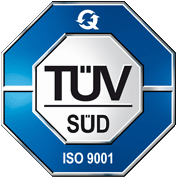 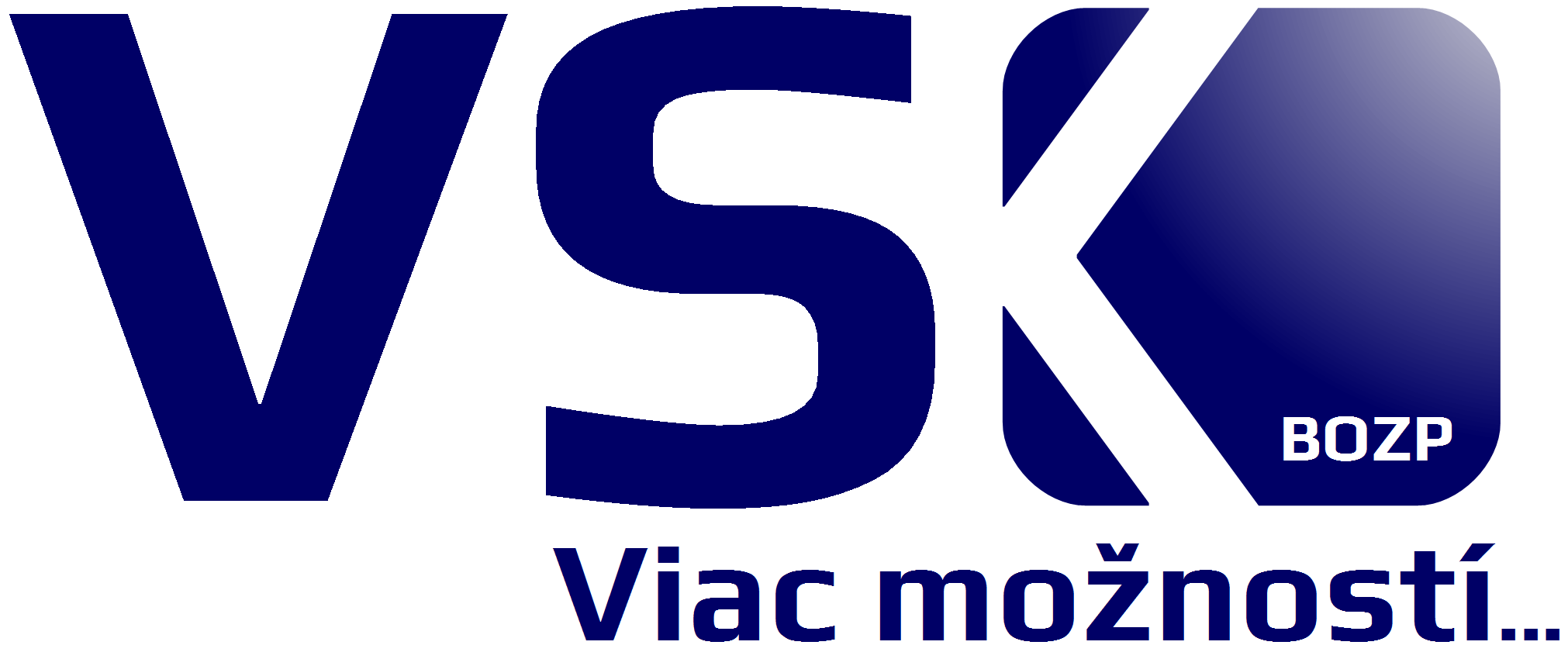 Študentská 1/A ♥ 040 01 Košice ♥ 0918 871 917 ♥ www.vsKovac.sk_____________________________________________________________________	  * správne zakrúžkujte, nesprávne prečiarknite	07.2 LER,D,P,D,P PdK-v1.28 hz__le 1/1Prihláška do kurzu a na skúškuPrihláška do kurzu a na skúškuPrihláška do kurzu a na skúškuPrihláška do kurzu a na skúškuPrihláška do kurzu a na skúškuLešenárLešenárLešenárLešenárLešenárRozsah činnosti:  rúrkové  – pojazdné – dielcové – drevené – podperné*Rozsah činnosti:  rúrkové  – pojazdné – dielcové – drevené – podperné*Rozsah činnosti:  rúrkové  – pojazdné – dielcové – drevené – podperné*Rozsah činnosti:  rúrkové  – pojazdné – dielcové – drevené – podperné*Rozsah činnosti:  rúrkové  – pojazdné – dielcové – drevené – podperné*Stupeň kurzu:  základný – rozširovací*Stupeň kurzu:  základný – rozširovací*Stupeň kurzu:  základný – rozširovací*Stupeň kurzu:  základný – rozširovací*Stupeň kurzu:  základný – rozširovací*Osobné údajeOsobné údajeOsobné údajeOsobné údajeOsobné údajeMeno a priezvisko: .........................................................................................................................................................................................Meno a priezvisko: .........................................................................................................................................................................................Meno a priezvisko: .........................................................................................................................................................................................Meno a priezvisko: .........................................................................................................................................................................................Meno a priezvisko: .........................................................................................................................................................................................Dátum narodenia: ............................................................................................................................................................................................Dátum narodenia: ............................................................................................................................................................................................Dátum narodenia: ............................................................................................................................................................................................Dátum narodenia: ............................................................................................................................................................................................Dátum narodenia: ............................................................................................................................................................................................Trvalé bydlisko: ................................................................................................................................................................................................Trvalé bydlisko: ................................................................................................................................................................................................Trvalé bydlisko: ................................................................................................................................................................................................Trvalé bydlisko: ................................................................................................................................................................................................Trvalé bydlisko: ................................................................................................................................................................................................Telefón a e-mail: ..............................................................................................................................................................................................Telefón a e-mail: ..............................................................................................................................................................................................Telefón a e-mail: ..............................................................................................................................................................................................Telefón a e-mail: ..............................................................................................................................................................................................Telefón a e-mail: ..............................................................................................................................................................................................Fakturačné údaje organizácie: ...............................................................................................................................................................Fakturačné údaje organizácie: ...............................................................................................................................................................Fakturačné údaje organizácie: ...............................................................................................................................................................Fakturačné údaje organizácie: ...............................................................................................................................................................Fakturačné údaje organizácie: ...................................................................................................................................................................................................................................................................................................................................................................................................… ....................................................................................................................................................................................................................................… ....................................................................................................................................................................................................................................… ....................................................................................................................................................................................................................................… ....................................................................................................................................................................................................................................… Súhlasím so spracovaním mojich osobných údajov uvedených v tejto prihláške Vzdelávacím strediskom v zmysle zákonných požiadaviek na žiadateľa o získanie odbornej spôsobilosti
na dobu neurčitú a nepožadujem zaslanie oznámenia o oprave a likvidácii osobných údajov.Súhlasím so spracovaním mojich osobných údajov uvedených v tejto prihláške Vzdelávacím strediskom v zmysle zákonných požiadaviek na žiadateľa o získanie odbornej spôsobilosti
na dobu neurčitú a nepožadujem zaslanie oznámenia o oprave a likvidácii osobných údajov.Súhlasím so spracovaním mojich osobných údajov uvedených v tejto prihláške Vzdelávacím strediskom v zmysle zákonných požiadaviek na žiadateľa o získanie odbornej spôsobilosti
na dobu neurčitú a nepožadujem zaslanie oznámenia o oprave a likvidácii osobných údajov.Súhlasím so spracovaním mojich osobných údajov uvedených v tejto prihláške Vzdelávacím strediskom v zmysle zákonných požiadaviek na žiadateľa o získanie odbornej spôsobilosti
na dobu neurčitú a nepožadujem zaslanie oznámenia o oprave a likvidácii osobných údajov.podpis žiadateľaZdravotná spôsobilosťZdravotná spôsobilosťZdravotná spôsobilosťZdravotná spôsobilosťZdravotná spôsobilosťPotvrdzujem, že žiadateľ je telesne a duševne spôsobilý – nespôsobilý* vykonávať činnosť
osoby na montáž a demontáž lešenia.Potvrdzujem, že žiadateľ je telesne a duševne spôsobilý – nespôsobilý* vykonávať činnosť
osoby na montáž a demontáž lešenia.Potvrdzujem, že žiadateľ je telesne a duševne spôsobilý – nespôsobilý* vykonávať činnosť
osoby na montáž a demontáž lešenia.Potvrdzujem, že žiadateľ je telesne a duševne spôsobilý – nespôsobilý* vykonávať činnosť
osoby na montáž a demontáž lešenia.Potvrdzujem, že žiadateľ je telesne a duševne spôsobilý – nespôsobilý* vykonávať činnosť
osoby na montáž a demontáž lešenia.V .................................................................................. dňa .......................................................V .................................................................................. dňa .......................................................V .................................................................................. dňa .......................................................V .................................................................................. dňa .......................................................pečiatka a podpis lekáraOdborná praxOdborná praxOdborná praxOdborná praxOdborná praxPotvrdzujem, že pod dozorom lešenára .........................................................................................................................................Potvrdzujem, že pod dozorom lešenára .........................................................................................................................................Potvrdzujem, že pod dozorom lešenára .........................................................................................................................................Potvrdzujem, že pod dozorom lešenára .........................................................................................................................................Potvrdzujem, že pod dozorom lešenára .........................................................................................................................................s platným preukazom č. .............................................................................................................................................................................s platným preukazom č. .............................................................................................................................................................................s platným preukazom č. .............................................................................................................................................................................s platným preukazom č. .............................................................................................................................................................................s platným preukazom č. .............................................................................................................................................................................žiadateľ úspešne absolvoval prax v trvaní ................................... hodín.žiadateľ úspešne absolvoval prax v trvaní ................................... hodín.žiadateľ úspešne absolvoval prax v trvaní ................................... hodín.žiadateľ úspešne absolvoval prax v trvaní ................................... hodín.žiadateľ úspešne absolvoval prax v trvaní ................................... hodín.V .................................................................................. dňa .......................................................V .................................................................................. dňa .......................................................V .................................................................................. dňa .......................................................V .................................................................................. dňa .......................................................pečiatka a podpis zodpovednej osobySkúškaSkúškaSkúškaSkúškaSkúškaPotvrdzujeme, že žiadateľ na skúške vyhovel – nevyhovel*.Potvrdzujeme, že žiadateľ na skúške vyhovel – nevyhovel*.Potvrdzujeme, že žiadateľ na skúške vyhovel – nevyhovel*.Potvrdzujeme, že žiadateľ na skúške vyhovel – nevyhovel*.Potvrdzujeme, že žiadateľ na skúške vyhovel – nevyhovel*.V .................................................................................. dňa .......................................................V .................................................................................. dňa .......................................................V .................................................................................. dňa .......................................................V .................................................................................. dňa .......................................................V .................................................................................. dňa .......................................................podpis člena skúšobnej komisiepodpis člena skúšobnej komisiepodpis predsedu skúšobnej komisie